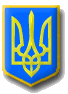 ЛИТОВЕЗЬКА    СІЛЬСЬКА РАДАВОЛИНСЬКА ОБЛАСТЬ, ІВАНИЧІВСЬКИЙ     РАЙОНСьомого скликанняР І Ш Е Н Н ЯВід  20 грудня 2018 року                 с.Литовеж                                     №22/8 Про затвердження штатного розпису комунальної установи ЦНСПЛитовезької сільської ради         Керуючись ст.26, 64 Закону України «Про місцеве самоврядування в Україні», Цивільним, Господарським кодексами України, відповідно до Положення про Центр надання соціальних послуг Литовезької сільської ради, з метою сприяння розвитку Литовезької територіальної громади та враховуючи  пропозиції постійної комісії з питань бюджету, фінансів та соціально-економічного розвитку, Литовезька сільська радаВИРІШИЛА:         1.Затвердити штатний розпис Центру надання соціальних послуг Литовезької сільської ради (додається).         2. Фінансовому відділу сільської ради проводити фінансування штатних одиниць в межах відповідних кошторисних призначень на 2019 рік.         3. Дане рішення набирає чинності з моменту його опублікування та застосовується з  01 січня 2019 року.         4.Контроль за виконанням даного рішення  покласти на постійну комісію з питань бюджету, фінансів та соціально-економічного розвитку. Сільський голова                                                                                         І.ІванчукШТАТНИЙ РОЗПИСна 2019 рік Центру надання соціальних послугЛитовезької сільської ради     Сільський голова                                                                                    І.І.ІванчукЗАТВЕРДЖЕНОрішенням ______сесії    від ______________        штат у кількості 9 штатних одиниць з місячним фондом заробітної плати 29465,00         гривень№з/пНазва структурного підрозділуКількість штатних посадТарифний розрядПосадовий оклад, грн.Фонд заробітної плати на місяць, грн1.Директор1,0144649,004649,002.Завідувач відділення соціальної допомоги вдома1,0113784,003784,003.Соціальний робітник5,062785,0013925,004.Завідувач відділу соціальної роботи з сім’ями дітьми та молоддю1113784,003784,004.Фахівець із соціальної роботи1,093323,003323,00Всього9,018325,0029465,00